Ο Δήμαρχος Λαμιέων Νίκος Σταυρογιάννης συναντήθηκε με τον πρόεδρο της Κίνησης Πολιτών «Διάζωμα» Σταύρο Μπένο Με τον πρόεδρο της Κίνησης Πολιτών «Διάζωμα» Σταύρο Μπένο και τα μέλη του σωματείου που βρέθηκαν χθες στο Κάστρο της Λαμίας, συναντήθηκε χθες Κυριακή 27 Σεπτεμβρίου 2015 ο Δήμαρχος Λαμιέων Νίκος Σταυρογιάννης. Ο κ. Σταυρογιάννης υποδέχθηκε τα εκατοντάδες μέλη του Διαζώματος, μεταξύ αυτών και το Δήμαρχο Ήλιδας Χρήστο Χριστοδουλόπουλο, που βρέθηκαν στην πόλη μας στα πλαίσια της Γενικής τους Συνέλευσης, η οποία πραγματοποιείται επί τετραήμερο στη Στερεά Ελλάδα, και είχε την ευκαιρία να ανταλλάξει απόψεις μαζί τους. Ακολούθησε ξενάγηση των επισκεπτών στο Αρχαιολογικό Μουσείο όπου φιλοξενείται η περιοδική Έκθεση: «Καθ’ οδόν… Αρχαιότητες και Δημόσια Έργα στη Φθιώτιδα, 2004- 2014».                                                                                                                               Από το Γραφείο Τύπου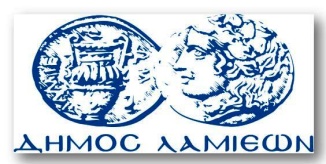         ΠΡΟΣ: ΜΜΕ                                                            ΔΗΜΟΣ ΛΑΜΙΕΩΝ                                                                     Γραφείου Τύπου                                                               & Επικοινωνίας                                                       Λαμία, 28/9/2015